РЕВИЗИОННАЯ  КОМИССИЯВЫТЕГОРСКОГО МУНИЦИПАЛЬНОГО РАЙОНАП Р И К А Зот  12 мая 2015 года                                                                    №    7Об утверждении стандартавнешнего муниципального финансового контроля       В соответствии со статьей 10 Положения о Ревизионной комиссии Вытегорского муниципального района, утвержденного решением Представительного Собрания Вытегорского муниципального района от 11.12.2013 года № 35ПРИКАЗЫВАЮ:1. Утвердить Стандарт внешнего муниципального  финансового контроля «Проведение внешней проверки годового отчета об исполнении бюджета Вытегорского муниципального района, совместно с проверкой достоверности годовой бюджетной отчетности главных администраторов бюджетных средств» СФК (бюджет) 101   (прилагается).       2. Настоящий приказ вступает в силу на следующий день после дня его официального опубликования.Председатель Ревизионной комиссии      Вытегорского муниципального района                                          Н.В.ЗелинскаяРевизионная комиссия Вытегорского муниципального районаСТАНДАРТ внешнего муниципального финансового контроля«Проведение внешней проверки годового отчета об исполнении бюджета Вытегорского муниципального района совместно с проверкой достоверности годовой бюджетной отчетности главных администраторов бюджетных средств»СФК (бюджет) 101(утвержден приказом Председателя Ревизионной комиссии Вытегорского муниципального района № 7 от 12.05.2015 г. «Об утверждении стандарта внешнего муниципального финансового контроля»)2015 годОглавление1.Общие положения …………………………………………………….………..32.Организационные, правовые, информационные, методологическиеосновы внешней проверки бюджетной отчетности и подготовки заключения  Ревизионной комиссии ……………………………………………..…..…..…….4       2.1.Цель внешней проверки бюджетной отчетности……………….……...4       2.2. Задачи внешней проверки бюджетной отчетности……………………4       2.3. Предмет внешней проверки бюджетной отчетности ……….… …..…5       2.4. Объекты внешней проверки бюджетной отчетности………..…….….5       2.5. Правовые основы проведения внешних проверок бюджетной             отчетности……………………………………………………………….……5       2.6. Информационные основы проведения внешней проверки        бюджетной отчетности……………………….………………………….…..6      2.7. Методические основы проведения внешней проверки………………..63.Основные этапы подготовки и проведения внешней проверки бюджетной отчетности………………………………………………….…………………...…7       3.1. Организация внешней проверки……………………… ..…………...…7       3.2. Подготовка внешней проверки бюджетной отчетности………………9         3.3. Порядок проведения внешней проверки бюджетной отчетности             главных администраторов бюджетных средств……..……………..………9       3.4. Порядок проведения внешней проверки годового отчета  об           исполнении  бюджета Вытегорского муниципального района за отчетный       финансовый год…………………………………………………………..….11      3.5. Формирование заключения Ревизионной комиссии на годовой отчет            об  исполнении  бюджета Вытегорского муниципального района за            отчетный финансовый год…………………………………..……………....12     3.6. Основные положения заключения Ревизионной комиссии по годовому          отчету    об  исполнении    бюджета    Вытегорского    муниципального      района…………………………………………………………………………134. Порядок рассмотрения и подписания заключения Ревизионной комиссии на отчет об исполнении  бюджета Вытегорского муниципального района за отчетный финансовый год, его представление в Представительное Собрание Вытегорского   муниципального    района    и    Главе    муниципальногообразования………………………………………………………………………155.Основные положения обобщающих выводов по результатам внешних проверок главных администраторов бюджетных средств…………...……….156.Приложение ……..…………………………………………………………….171. Общие положения1.1. Стандарт проведения внешней проверки годового отчета об исполнении бюджета Вытегорского муниципального района (далее – бюджет района) совместно с проверкой достоверности годовой бюджетной отчетности главных администраторов бюджетных средств (далее по тексту - Стандарт) подготовлен для организации исполнения требования статей 157, 264.4 Бюджетного кодекса РФ, Федерального закона от 07.02.2011 г. N 6-ФЗ «Об общих принципах организации и деятельности контрольно-счетных органов субъектов Российской Федерации и муниципальных образований», федеральных законов и законов субъекта РФ, регулирующих бюджетные правоотношения, Положения о Ревизионной комиссии Вытегорского муниципального района (далее – Ревизионная комиссия), Положения о бюджетном  процессе в Вытегорском муниципальном районе, Регламента Ревизионной комиссии. 1.2. Стандарт разработан в соответствии с Общими требованиями к стандартам внешнего государственного и муниципального финансового контроля, утвержденными Коллегией Счетной палаты Российской Федерации (протокол от 12.05.2012 № 21К (854).1.3. Стандарт предназначен для применения сотрудниками Ревизионной комиссии при организации и проведении внешней проверки годовой бюджетной отчетности главных администраторов бюджетных средств, отчета об исполнении бюджета Вытегорского муниципального района и отчета об исполнении бюджета поселений за отчетный финансовый год и подготовки заключений по результатам внешней проверки бюджетной отчетности.  1.4. Сфера применения стандарта. Стандарт является нормативным документом, устанавливающим основные критерии и общую систему целенаправленных, систематических и сбалансированных шагов или действий, которым должны следовать члены рабочей группы при проведении внешней проверки.1.5. Цель стандарта:установление единых организационно-правовых, информационных, методических основ проведения внешней проверки бюджетной отчётности главных администраторов бюджетных средств, годового отчёта об исполнении местного бюджета (далее по тексту - внешняя проверка) и подготовки заключения Ревизионной комиссии.          1.6. Задачи стандарта:определение общих правил и процедур проведения внешней проверки;основные этапы организации и проведения внешней проверки бюджетной отчетности;определение методических основ проведения внешней проверки и подготовки заключения Ревизионной комиссии. определение структуры, содержания и основных требований к заключению Ревизионной комиссии на проект решения Представительного Собрания Вытегорского муниципального района об исполнении  бюджета Вытегорского муниципального района.         1.7. Особенности реализации общих правил проведения внешних проверок в рамках содержания направлений деятельности Ревизионной комиссии могут устанавливаться в соответствующих внутренних документах, утверждаемых председателем Ревизионной комиссии, не противоречащих Стандарту.1.8. Внесение изменений и дополнений в настоящий Стандарт осуществляется на основании приказов Ревизионной комиссии. Решение вопросов, не урегулированных настоящим Стандартом, осуществляется председателем Ревизионной комиссии   и вводится в действие приказом.2. Организационные, правовые, информационные, методологические основы внешней проверки бюджетной отчетности и подготовки заключения  Ревизионной комиссии2.1. Цель внешней проверки бюджетной отчетности          Цель внешней проверки бюджетной отчетности – анализ содержащейся в годовой бюджетной отчетности информации о бюджетной деятельности исполнительных органов власти, других органов и организаций, являющихся главными администраторами бюджетных средств на основе информации, содержащейся в бюджетной отчетности.2.2. Задачи внешней проверки бюджетной отчетности            Задачами внешней проверки бюджетной отчетности являются:  установление полноты и достоверности представленной бюджетной отчётности, а также представленных в составе проекта решения Представительного Собрания Вытегорского муниципального района отчёта об исполнении  бюджета района, документов и материалов;установление соответствия фактического исполнения бюджета его плановым назначениям, установленным решениями Представительного Собрания Вытегорского муниципальногорайона;   анализ исполнения  бюджета района за отчетный финансовый год в части:           - объема и структуры поступивших доходов  бюджета района в разрезе кодов классификации доходов;          - осуществленных расходов  бюджета района в разрезе разделов, подразделов, целевых статей и видов расходов классификации расходов бюджетов, кодов ведомственной структуры расходов  бюджета района;           - объема и структуры источников финансирования дефицита  бюджета района.           Задачи стандарта:установление достоверности бюджетной отчетности  каждого главного администратора бюджетных средств;подготовка заключения на годовой отчет об исполнении бюджета.2.3. Предмет внешней проверки бюджетной отчетности           Предметом внешней проверки бюджетной отчетности являются документы, представленные в Ревизионную комиссию в соответствии с требованиями статьи 264.1 Бюджетного кодекса Российской Федерации, годовая бухгалтерская и бюджетная отчётность ГАБС, дополнительные материалы, документы и пояснения к ним.2.4. Объекты внешней проверки бюджетной отчетности Объектами внешней проверки бюджетной отчетности являются главные администраторы бюджетных средств и иные участники бюджетного процесса, если они получают, перечисляют и используют средства  бюджета   Вытегорского муниципального района в соответствии с ведомственной структурой расходов  бюджета района, а также иные получатели субсидий.2.5. Правовые основы проведения внешних проверок бюджетной отчетностиПравовой основой проведения внешней проверки бюджетной отчетности являются законодательные акты Российской Федерации, Вологодской области, нормативные правовые акты Вытегорского муниципального района. При проведении внешней проверки бюджетной отчетности следует проверить соблюдение требований следующих норм законодательных актов:- статьи 28 Бюджетного кодекса Российской Федерации, определяющей принципы бюджетной системы Российской Федерации;- статей 38.2, 215.1, 217, 217.1, 219.1 Бюджетного кодекса Российской Федерации, устанавливающих в Российской Федерации казначейское исполнение бюджетов, кассовое обслуживание исполнения бюджетов бюджетной системы, принцип единства кассы, порядок и сроки составления сводной бюджетной росписи;  - статей 218, 219, 220.1, 226.1, 232 Бюджетного кодекса Российской Федерации, определяющих основы исполнения доходов местного бюджета и порядок исполнения расходов местного бюджета;- статей 242.1, 242.2, 242.5, Бюджетного кодекса Российской Федерации, устанавливающих порядок исполнения судебных актов по обращению взыскания на средства местного бюджета;- главы 30 Бюджетного кодекса Российской Федерации, устанавливающей  виды бюджетных нарушений  и бюджетные меры принуждения, применяемые за их совершение;- статей 264.1, 264.2, 264.3, 264.4, 264.5 и 264.6 Бюджетного кодекса Российской Федерации, устанавливающих основы бюджетного учета, составления бюджетной отчетности, порядок подготовки, представления бюджетной отчетности, рассмотрения и утверждения годового отчета об исполнении местного бюджета;          - решения Представительного Собрания Вытегорского муниципального района о бюджете на соответствующий период.2.6. Информационные основы проведения внешней проверки бюджетной отчетностиПри проведении проверки отчета об исполнении  бюджета района за отчетный финансовый год используются:- приказы министерства финансов Российской Федерации, регулирующие порядок составления бюджетной отчетности и применения бюджетной классификации;- нормативно-правовые акты Вытегорского муниципального района в части составления, предоставления бюджетной отчетности за отчетный финансовый год;         - бухгалтерская отчетность, предоставляемая главными администраторами бюджетных средств;- информационная база Ревизионной комиссии;- результаты контрольно-аналитических мероприятий, проведенных Ревизионной комиссией, относящиеся к рассматриваемому периоду.2.7. Методические основы проведения внешней проверкиМетодической основой внешней проверки является сравнительный анализ показателей, составляющих информационную основу, между собой и соответствия отчёта об исполнении бюджета Вытегорского муниципального района  решению о бюджете на очередной финансовый год, требованиям Бюджетного кодекса Российской Федерации и нормативным правовым актам Российской Федерации, Вологодской области и Вытегорского муниципального района.Основным методологическим принципом является сопоставление информации, полученной по конкретным видам доходов, направлениям расходования средств бюджета района, с данными, содержащимися в бухгалтерских, отчётных и иных документах проверяемых объектов.В целях определения эффективности использования средств бюджета района возможно сопоставление данных за ряд лет.Основными приёмами финансового анализа по данным бюджетной отчётности являются:- чтение отчётности,- горизонтальный анализ,- вертикальный анализ. Чтение отчётности представляет собой информационное ознакомление с финансовым положением субъекта анализа по данным баланса, сопутствующим формам и приложениям к ним. По данным бюджетной отчётности можно судить об имущественном положении организации, характере его деятельности, соотношении средств по их видам в составе активов и т.д. В процессе чтения отчётности важно рассматривать показатели разных форм отчётности в их взаимосвязи.Наиболее общее представление об имевших место качественных изменениях в структуре средств и их источников, динамике этих изменений можно получить с помощью горизонтального и вертикального анализа данных бюджетной отчётности.В ходе горизонтального анализа осуществляется сравнение каждой позиции отчётности с соответствующей позицией предыдущего года. Кроме того, в ходе такого анализа определяются абсолютные и относительные изменения величин различных показателей отчётности за определённый период и построение аналитических таблиц, в которых абсолютные балансовые показатели дополняются относительными темпами роста. Он позволяет выявить тенденции изменения отдельных показателей, входящих в состав отчётности.Цель вертикального анализа - вычисление удельного веса отдельных статей в итоге отчёта, выяснение структуры. Вертикальный анализ заключается в определении структуры итоговых финансовых показателей с выявлением влияния каждой позиции отчётности на результат в целом. В процессе такого анализа целесообразно использование не только данных бюджетной отчётности, но и актов проверок, входящих и исходящих писем по вопросам финансово-хозяйственной деятельности, плановую информацию и данные внутренних отчётов. Ознакомление с ними позволяет получить дополнительный материал для всестороннего изучения специфики деятельности учреждения.3.Основные этапы подготовки и проведения внешней проверки бюджетной отчетности3.1. Организация внешней проверкиВнешняя проверка проводится на основании плана работы Ревизионной комиссии на текущий год. Главные администраторы средств бюджета района  не позднее 01 апреля текущего года представляют годовую бюджетную отчетность в Ревизионную комиссию  для внешней проверки.        Внешняя проверка включает в себя:проверку годового отчета об исполнении бюджета,проверку бюджетной отчетности,оформление заключения. Внешняя проверка бюджетной отчетности главных администраторов бюджетных средств и годового отчета  бюджета района за отчетный финансовый год осуществляется в  форме камеральной проверки.         Организация внешней проверки включает следующие этапы:подготовительный,основной,заключительный.        На подготовительном этапе:проводится сбор и изучение правовой базы, в соответствии с которой должен был исполняться бюджет;готовятся необходимые запросы в адрес объектов контроля; проводится изучение правовой базы и полученной информации и сведений по запросам;В срок не позднее 01 апреля текущего финансового года  Глава района предоставляет в Представительное Собрание Вытегорского муниципального района годовой отчёт об исполнении  бюджета района для подготовки на него заключения.  Основной этап внешней проверки заключается:в проведении экспертно-аналитических мероприятий:- анализ данных бюджетной отчетности ГАБС, - анализ данных годового отчета об исполнении бюджета;в проведении контрольных мероприятий:- выборочной проверки достоверности данных бюджетной отчетности путем сверки их с данными главной книги,Проверка проводится по каждой форме бюджетной отчетности раздельно путем сопоставления показателей, содержащихся в соответствующей форме с остатками и оборотами по счетам главной книги.           В тех случаях, когда показатели, содержащиеся в форме отчетности, не могут быть проверены по данным главной книги, то проверяющие используют соответствующие регистры аналитического учета.          Результатом проведения данного этапа внешней проверки являются, аналитические записки, заключения и акты.             Доказательствами нарушений при проведении внешней проверки являются:первичные учетные документы;регистры бухгалтерского учета;бюджетная, статистическая и иная отчетность;результаты процедур контроля, проведенных в ходе контрольного мероприятия и оформленные рабочими документами;заключения экспертов;письменные заявления и разъяснения руководителя и должностных лиц объектов внешней проверки. Заявления и разъяснения должны быть оформлены в письменном виде с указанием необходимой информации, даты, должности и фамилии, имени, отчества составителя и содержать его подпись;документы и сведения, полученные из других достоверных источников (органы казначейства и др.).            Для проведения контрольного и экспертного мероприятия Ревизионная комиссия вправе привлекать независимых специалистов (экспертов). Ответственность за формирование выводов по результатам внешней проверки в разрезе каждого объекта контроля несут должностные лица Ревизионной комиссии. Недопустимо разделение ответственности должностных лиц Ревизионной комиссии и привлеченных специалистов/экспертов.  Члены рабочей группы несут ответственность за сохранность документов и конфиденциальность полученной в ходе контрольного мероприятия информации.На заключительном этапе оформляется заключение Ревизионной комиссии на годовой отчет об исполнении бюджета района.           При формировании результатов внешней проверки должны быть обеспечены: объективность, обоснованность, системность, четкость, доступность и лаконичность изложения.         Внешняя проверка проводится в срок, не превышающий одного месяца со дня предоставления документов в адрес Ревизионной комиссии.3.2. Подготовка внешней проверки бюджетной отчетности                 Перечень объектов проведения внешних проверок годовой бюджетной отчетности главных администраторов бюджетных средств устанавливается годовым планом работы Ревизионной комиссии. Внешняя проверка годовой бюджетной отчетности главных администраторов бюджетных средств завершается не позднее 30 апреля года, следующего за отчетным финансовым годом.           Внешняя проверка годового отчета об исполнении  бюджета района и бюджетов поселений за отчетный финансовый год осуществляется всеми работниками Ревизионной комиссии.3.3. Порядок проведения внешней проверки бюджетной отчетности главных администраторов бюджетных средств Процедуры, осуществляемые при проведении проверки, предусматривают:  проверку годовой отчетности об исполнении бюджета ГАБС на:а) соответствие всех форм бюджетной отчетности (по форме и полноте представления) требованиям статьи 264.1 Бюджетного кодекса Российской Федерации и Инструкции о порядке составления и предоставления годовой, квартальной и месячной отчетности об исполнении бюджетов бюджетной системы Российской Федерации (действующей на отчетный финансовый год);          б) проверку соблюдения контрольных соотношений (арифметических увязок) между показателями различных форм отчетности и пояснительной записки;в) соответствие показателей отчетности данным представленных объектом контроля бюджетных регистров, правильности представления и раскрытия информации об активах и обязательствах, финансово-хозяйственных операциях в бюджетной отчетности (достоверность показателей годового отчета);г) соответствие плановых показателей, указанных в отчётности ГАБС, показателям утверждённого бюджета с учётом изменений внесённых в ходе исполнения бюджета;д) соответствие фактических показателей, указанных в отчётности ГАБС, данным отчётности подведомственных ПБС;проведение прочих контрольных (аналитических) процедур, в том числе по результатам камеральной проверки;а) анализ структуры дебиторской и кредиторской задолженности на начало и конец отчетного периода, причин и сроков их возникновения;б) анализ структуры расходов бюджета, их соответствия кодам бюджетной классификации; в) анализ выявленных нарушений и недостатков по характеру, существенности (качественной и количественной) и причинам их возникновения.В ходе внешней проверки бюджетной отчетности проводится анализ устранения нарушений и недостатков по результатам проведенной предыдущей внешней проверки. Результаты внешней проверки оформляются заключением с указанием выявленных нарушений. В заключении при описании каждого нарушения, выявленного в ходе проведения внешней проверки, должны быть указаны положения законодательных и нормативных правовых актов, которые были нарушены, и в чем выразилось нарушение.          В случае выявления фактов недостоверности бюджетной отчетности главного администратора бюджетных средств рассматривается вопрос о включении в план работы Ревизионной комиссии проведения контрольного мероприятия данного главного администратора бюджетных средств.         Заключение направляется в адрес главного администратора бюджетных средств.3.4. Порядок проведения внешней проверки годового отчета  об исполнении  бюджета Вытегорского муниципального района за отчетный финансовый год          Проверка годового отчета об исполнении  бюджета района осуществляется в форме камеральной проверки в соответствии с требованиями статьи 264.1 Бюджетного кодекса Российской Федерации.          Бюджетным кодексом Российской Федерации утвержден перечень документов и информации, которые могут входить в бюджетную отчетность. К таким документам относятся:1) отчет об исполнении;2) баланс исполнения местного бюджета;3) отчет о финансовых результатах деятельности;4) отчет о движении денежных средств;5) пояснительная записка.На основании бюджетной отчетности проводится анализ информации об активах, обязательствах и операциях их изменяющих.Анализ отчета об исполнении  бюджета района предусматривает оценку отчетных данных об исполнении  бюджета района по доходам, расходам и источникам финансирования дефицита  бюджета района и соответствия бюджетной классификации Российской Федерации.На основе баланса исполнения  бюджета района оцениваются данные о нефинансовых и финансовых активах, обязательствах Вытегорского муниципального района на первый и последний день отчетного периода по счетам плана счетов бюджетного учета.Процедуры, осуществляемые при проведении камеральной проверки, также предусматривают: проверку порядка организации и реализации бюджетного процесса в Вытегорском муниципальном районе:а) проверку соблюдения требований Бюджетного кодекса Российской Федерации, муниципальных правовых актов, регламентирующих бюджетный процесс (формирование и исполнение бюджета, сводной бюджетной росписи, бюджетных смет и планов финансово-хозяйственной деятельности участников бюджетного процесса, уведомлений о бюджетных ассигнованиях);б) анализ исполнения  бюджета района за отчетный финансовый год (порядок внесения изменений в бюджетную роспись, структура доходной и расходной частей  бюджета района, соответствие показателей исполнения бюджета плановым показателям); проверку годовой отчетности об исполнении бюджета Вытегорского муниципального района на:а) соответствие годовой отчетности (по форме и полноте представления) требованиям законодательства о бюджетной отчетности;          б) проверку соблюдения контрольных соотношений (арифметических увязок) между показателями различных форм отчетности и пояснительной записки;в) корректность формирования сводной отчетности, консолидации показателей, а именно правильность суммирования одноименных показателей форм бюджетной отчетности ПБС, главного распорядителя бюджетных средств и финансового органа по соответствующим строкам и графам, исключение в установленном порядке взаимосвязанных показателей по консолидируемым позициям;проведение прочих контрольных (аналитических) процедур, в том числе по результатам камеральной проверки;а) анализ структуры дебиторской и кредиторской задолженности на начало и конец отчетного периода, причин и сроков их возникновения;б) анализ структуры расходов бюджета, их соответствия кодам бюджетной классификации; в) анализ выявленных нарушений и недостатков по характеру, существенности (качественной и количественной) и причинам их возникновения. 3.5. Формирование заключения Ревизионной комиссии на годовой отчет об исполнении  бюджета Вытегорского муниципального района за отчетный финансовый год          При подготовке заключения Ревизионной комиссии анализ исполнения  бюджета   проводится:в разрезе кодов классификации доходов по группам, подгруппам, статьям и подстатьям  бюджета района и администраторов доходов;в разрезе разделов и подразделов классификации расходов бюджетов и главных распорядителей бюджетных средств по разделам и подразделам классификации расходов бюджетов, установленных на отчетный финансовый год соответствующими приложениями к решению о бюджете (с изменениями и дополнениями);в разрезе кодов классификации источников внутреннего финансирования дефицита бюджета, классификации источников внешнего финансирования дефицита бюджета, классификации видов муниципального внутреннего долга.          Общая характеристика отчета исполнения  бюджета Вытегорского муниципального района включает в себя:анализ соответствия решения о бюджете на отчетный финансовый год и отчета об исполнении  бюджета района за отчетный финансовый год;анализ выявленных отклонений от показателей исполнения  бюджета района;анализ реализации статей, содержащихся в решении о бюджете на отчетный финансовый год;анализ достижения целей и показателей результативности, установленных в соответствующих нормативных правовых актах;анализ соответствия исполнения решения о  бюджете района на отчетный финансовый год нормам и положениям Бюджетного кодекса Российской Федерации и иным нормативным правовым актам;анализ использования объемов выделенного финансирования и выполнения мероприятий, предусмотренных районными целевыми программами;анализ состояния и оценка эффективности внутреннего финансового контроля главных администраторов средств  бюджета района;определение степени финансовой устойчивости  бюджета района  по итогам его исполнения (проводя оценку исполнения бюджета необходимо определить уровень сбалансированности местного бюджета, его устойчивости и дотационности, определяемой в соответствии со ст. 130 Бюджетного кодекса Российской Федерации).         При подготовке заключения учитываются обобщающие выводы по результатам внешних проверок бюджетной отчетности главных администраторов бюджетных средств, а также результаты тематических проверок и экспертно-аналитических мероприятий, включая проверки, осуществленные в соответствии с планом работы Ревизионной комиссии, внешней проверки годового отчета об исполнении  бюджета Вытегорского муниципального района. 3.6. Основные положения заключения Ревизионной комиссии по годовому отчету  об исполнении  бюджета Вытегорского муниципального района          В текстовую часть заключения Ревизионной комиссии включаются следующие основные положения:информация о количестве проведенных внешних проверок бюджетной отчетности администраторов бюджетных средств и оформленных по их результатам заключений и иных контрольных мероприятий в течение отчетного финансового года;соответствие отчета об исполнении  бюджета района за отчетный финансовый год, документов и материалов, представленных одновременно с ним требованиям Бюджетного кодекса  Российской Федерации;общая характеристика исполнения  бюджета района;анализ организации исполнения решения о  бюджете района на отчетный финансовый год и соответствия его исполнения Бюджетному кодексу Российской Федерации и иным нормативным правовым актам Российской Федерации, области и Вытегорского муниципального района.В заключении Ревизионной комиссии отражаются:оценка полноты и достоверности сведений, представленных в бюджетной отчётности главных администраторов бюджетных средств;оценка степени достижения целей бюджетной политики, в т.ч. при реализации национальных проектов;оценка результативности и эффективности бюджетных расходов, осуществляемых главными распорядителями бюджетных средств.          При подготовке выводов и предложений учитывается следующее.         Вывод о степени полноты и достоверности годового отчета об исполнении бюджета приводится только в отношении отчета об исполнении бюджета района. В отношении иных форм отчетности достаточно привести все факты неполноты и недостоверности, установленные в ходе проведения внешней проверки.Данные иных форм бюджетной отчетности анализируются и оцениваются, прежде всего, для проверки информации, отраженной в отчете об исполнении бюджета. Они также могут анализироваться в случае, если проверка данных отчета об исполнении бюджета свидетельствует, о возможных фактах недостоверности иных форм отчетности.Вывод о соблюдении (несоблюдении) норм законодательства в бюджетной деятельности приводится на основании выявленных фактов нарушения законодательства, приводящих к недостоверности отчетности или иным формам ее искажения, а также фактов нарушения текстовых норм и бюджетных назначений, установленных в решении о  бюджете района.Соблюдение законодательства в части организации исполнения местного бюджета и другого законодательства рассматривается в качестве условия соблюдения норм решения о  бюджете района, обеспечения результативности бюджетной деятельности и достоверности бюджетной отчетности.В случае отсутствия формально установленных результатов в качестве одного из основных индикаторов для анализа результативности может служить процент исполнения бюджетных назначений. В результате анализа процента исполнения могут быть получены сведения о степени достижения результатов бюджетной деятельности, причинах и факторах достижения или не достижения результатов.При анализе процента исполнения могут быть получены факты о степени эффективности (неэффективности) деятельности объектов контроля (достижение результатов при меньшем объеме использованных средств, необоснованное планирование результатов деятельности и объемов бюджетных средств на их достижение).4. Порядок рассмотрения и подписания заключения Ревизионной комиссии на отчет об исполнении  бюджета Вытегорского муниципального района за отчетный финансовый год, его представление в Представительное Собрание Вытегорского муниципального района  и Главе муниципального образования Заключение на годовой отчёт об исполнении бюджета с учетом данных внешней проверки бюджетной отчётности ГАБС представляется Ревизионной комиссией в Представительное Собрание Вытегорского муниципального района с одновременным направлением его в администрацию района  в срок, не превышающий один месяц со дня получения отчета, но не позднее 30 апреля года, следующего за отчётным финансовым годом.Форма заключения в Приложении  к настоящему Стандарту.5.Основные положения обобщающих выводов по результатам внешних проверок главных администраторов бюджетных средствВыводы должны содержать следующую обобщающую информацию:- достоверность отчетов главных администраторов бюджетных средств за отчетный финансовый год;- выполнение показателей по доходам по кодам классификации доходов, установленных главным администраторам бюджетных средств, причины отклонений;- использование объемов выделенного финансирования на предмет соответствия целям, предусмотренным решением о  бюджете района на отчетный финансовый год, долгосрочными целевыми программами;- причины неиспользования бюджетных ассигнований, предусмотренных решением о  бюджете района на отчетный финансовый год;- исполнение текстовых статей решения о  бюджете района на отчетный финансовый год;- выполнение показателей по источникам финансирования дефицита  бюджета района по кодам классификации источников финансирования дефицитов бюджетов;- наличие, состояние и эффективность внутреннего финансового контроля в органах муниципальной власти и организациях;- иная информация.Приложение к Стандарту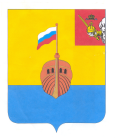 РЕВИЗИОННАЯ КОМИССИЯ ВЫТЕГОРСКОГО МУНИЦИПАЛЬНОГО РАЙОНА162900, Вологодская область, г. Вытегра, пр. Ленина, д.68тел. (81746)  2-22-03,  факс (81746) ______,       e-mail: revkom@vytegra-adm.ruЗАКЛЮЧЕНИЕ по результатам проверки годового отчета об исполнении бюджета___________________________________________________«___»___________20__г.                                                                                     г. Вытегра Заключение Ревизионной комиссии Вытегорского муниципального района на   Основные положения заключения Ревизионной комиссии по годовому отчету  об исполнении  бюджета Вытегорского муниципального районаВыводы и предложения. Основные положения обобщающих выводов по результатам внешних проверок главных администраторов бюджетных средств        Представленный проект решения (не) соответствует  требованиям Бюджетного кодекса Российской Федерации и  (не) требует доработки.Ревизионная комиссия Вытегорского муниципального района рекомендует рассматриваемый проект решения  _________________________________________________к принятию (направить для устранения замечаний и (или) дополнений)Председатель (аудитор)Ревизионной комиссии                                             подпись                          ФИО                                                         